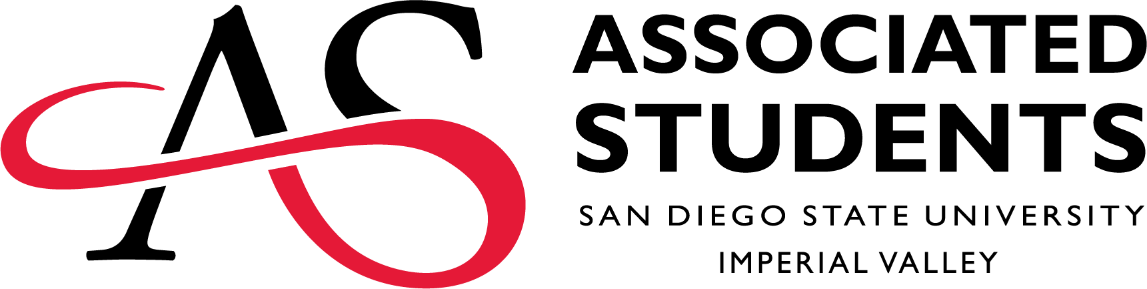 Friday, February 16, 2024ZoomASSOCIATED STUDENTS - SUSTAINABILITY COMMITTEE AGENDACALL TO ORDERLAND ACKNOWLEDGEMENT[Abbreviated Version]For millennia, the Kumeyaay, Quechan and Cocopah people have been a part of this land. This land has nourished, healed, protected, and embraced them for many generations in a relationship of balance andharmony. As members of the San Diego State community we acknowledge this legacy. We promote this balance and harmony. We find inspiration from this land; the land of the Kumeyaay, Quechan and Cocopah.ROLL CALLAPPROVAL OF THE AGENDAAPPROVAL OF PREVIOUS MINUTESPUBLIC COMMENTUNIVERSITY REPORTS AND PRESENTATIONSCommittee Chair, A.S. Senator Michael SandovalITEMS FOR CONSIDERATIONEvents (Informational)REPORTS OF ASSOCIATED STUDENTS COMMITTEE MEMBERS/STAFFADJOURNMENT 